Name: __________________________________ Lab:____________________Explain what is happening in each of these pictures:Photosynthesis Equation:What do plants “breathe” in   and why? What organelle does photosynthesis take place in?Where does it have extra surface area and why? Why are plants green?Complete the diagram: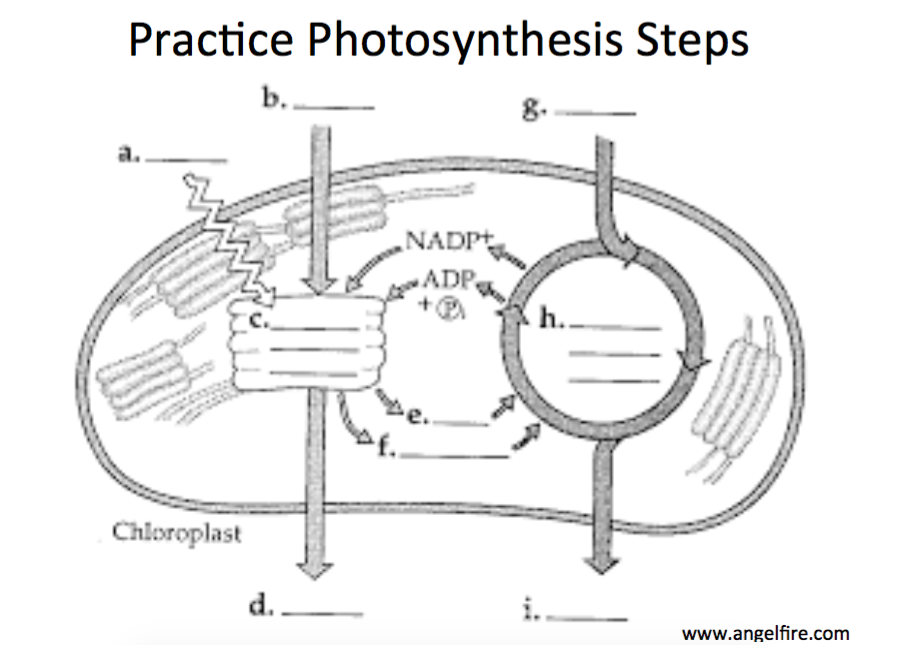 Tell the story of THE EVOLUTION OF REPRODUCTIVE TISSUETell the story of THE EVOLUTION OF REPRODUCTIVE TISSUEWORD BANK: BryophyteCharophyteGymnospermAngiosperm  PterophyteSporesSeed Competition Pollinators WindSpermNaked SeedCosts many caloriesPine Cone Provide nourishment for the offspring Water Seed CoatSpread the offspring away from the mother Conjugation (#)__________  lives its whole life in water and use __________ to reproduce. The Limitation of this method is that it: __________.(#)__________ and (#)__________  lives near water and uses __________ to reproduce. The limitation of this method is that it requires them to live close to __________  so that its __________  can swim to the egg. (#)__________ uses __________ to spread its pollen to the female plant. Once fertilized the embryo of Pine Trees is contained inside a __________ that requires a __________ to protect it. One advantage of this protection method is that it helps to __________ and limits __________ between parent and offspring.(#)__________  have beautiful flowers to attract __________ . The main limitation to this method is that this __________ . The advantage of this method is that it uses fruit to __________ and __________.(#)__________  lives its whole life in water and use __________ to reproduce. The Limitation of this method is that it: __________.(#)__________ and (#)__________  lives near water and uses __________ to reproduce. The limitation of this method is that it requires them to live close to __________  so that its __________  can swim to the egg. (#)__________ uses __________ to spread its pollen to the female plant. Once fertilized the embryo of Pine Trees is contained inside a __________ that requires a __________ to protect it. One advantage of this protection method is that it helps to __________ and limits __________ between parent and offspring.(#)__________  have beautiful flowers to attract __________ . The main limitation to this method is that this __________ . The advantage of this method is that it uses fruit to __________ and __________.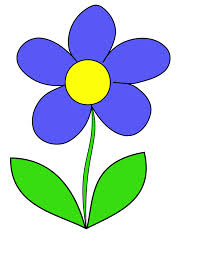 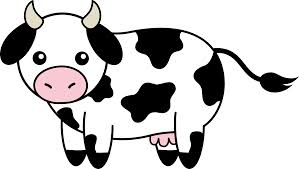 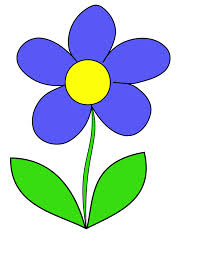 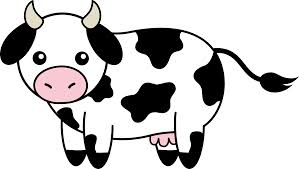 Write it out as a sentence: 